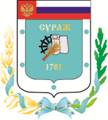 Контрольно-счетная палата Суражского муниципального района243 500, Брянская область, г. Сураж, ул. Ленина, 40  Тел. (48330) 2-11-45, E-mail:c.palata@yandex.ruЗаключениеКонтрольно-счетной палаты Суражского муниципального района на  проект решения Совета народных депутатов города Суража «О внесении изменений в Решение Совета народных депутатов города Суража № 109 от 23.12.2022 года «О бюджете Суражского городского поселения Суражского муниципального района Брянской области на 2023 год и плановый период 2024 и 2025 годов».          16 марта 2023 года                                                                                г. Сураж1.    Основание для проведения экспертизы: Федеральный закон от 07.02.2011 года  №6-ФЗ «Об общих принципах организации и деятельности контрольно-счетных органов субъектов Российской Федерации и муниципальных образований», ст. 5 Положения «О Контрольно-счетной палате Суражского муниципального района», утвержденного Решением Суражского районного Совета народных депутатов от 26.11.2021 года № 143, приказа № 6 от 16.03.2023 года.2.    Цель экспертизы: определение достоверности и обоснованности расходных обязательств бюджета Суражского городского поселения и проекта решения Совета народных депутатов города Суража «О внесении изменений в Решение Совета народных депутатов города Суража № 109 от 23.12.2022 года «О бюджете Суражского городского поселения Суражского муниципального района Брянской области на 2023 год и плановый период 2024 и 2025 годов». 3.    Предмет экспертизы: проект решения Совета народных депутатов города Суража «О внесении изменений в Решение Совета народных депутатов города Суража № 109 от 23.12.2022 года «О бюджете Суражского городского поселения Суражского муниципального района Брянской области на 2023 год и плановый период 2024 и 2025 годов», материалы и документы финансово-экономических обоснований указанного проекта в части, касающейся расходных обязательств Суражского городского поселения.Проект решения Совета народных депутатов города Суража «О внесении изменений в Решение Совета народных депутатов города Суража № 109 от 23.12.2022 года «О бюджете Суражского городского поселения Суражского муниципального района Брянской области на 2023 год и плановый период 2024 и 2025 годов» (далее – проект Решения), представлен на экспертизу в Контрольно-счетную палату Суражского муниципального района 10 марта  2023 года в составе с:- пояснительной запиской к проекту Решения; - проекты постановлений администрации Суражского района о внесении изменений в муниципальные программы.Представленным проектом Решения предлагается изменить основные характеристики бюджета Суражского городского поселения, к которым, в соответствии с п. 1 ст. 184.1 БК РФ, относятся:- общий объем доходов в сумме 416626,4 тыс. рублей;- общий объем расходов в сумме 416626,4 тыс. рублей;- дефицит бюджета в сумме 0,0 тыс. рублей.Проектом Решения вносятся изменения в основные характеристики бюджета,  в том числе:На 2023 год:- доходы бюджета по сравнению с утвержденным бюджетом не изменяются и составят 416626,4 тыс. рублей;- расходы бюджета по сравнению с утвержденным бюджетом увеличиваются на 10795,6 тыс. руб., или на 2,6%  и составит 427422,0 тыс. рублей.- (дефицит) бюджета  увеличивается на 10795,6 тыс. рублей, или на 100,0 % и составит 10795,6 тыс. рублей. Изменение основных характеристик бюджета на плановый период 2024-2025 годы проектом не предусматривается.Предлагаемым проектом вносятся  в Решение Совета народных депутатов города Суража от 23.12.2023  № 109 «О бюджете Суражского городского поселения Суражского муниципального района Брянской области на 2023 год и на плановый период 2024 и 2025 годов» следующие изменения:1. Изменения вносятся в  пункт 1 с целью замены цифровых значений характеристик бюджета в соответствии с изменениями.2. Изменения вносятся в сдедующие приложения к решению:-  В приложение 3 «Ведомственная структура расходов бюджета Суражского городского поселения Суражского муниципального района Брянской области на 2023 год и на плановый период 2024 и 2025 годов» и 4 «Распределение бюджетных ассигнований по разделам, подразделам, целевым статьям (муниципальным программам и непрограммным направлениям деятельности), группами и подгруппами видов расходов бюджета Суражского городского поселения Суражского муниципального района Брянской области на 2023 год и на плановый период 2024 и 2025 годов»; - В приложение 5 «Распределение расходов бюджета Суражского городского поселения Суражского муниципального района Брянской области по целевым статьям (муниципальным программам и непрограммным направлениям деятельности), группам и подгруппам видов расходов на 2023 год и на плановый период 2024 и 2025 годов»;- В приложение 6 «Источники внутреннего финансирования дефицита бюджета Суражского городского поселения Суражского муниципального района Брянской области на 2023 год и на плановый период 2024 и 2025 годов».                                                 Изменение расходной части бюджета Общий объем расходной части бюджета на 2023 год увеличен на 10795,6 тыс. рублей и составит 427422,0 тыс. рублей, в том числе:- раздел 01 Общегосударственные вопросы увеличивается 31,0 тыс. рублей по подразделу 0113 Другие общегосударственные вопросы для уплаты членского взноса на 11,0 тыс. рублей и опубликование НПА на 20,0 тыс. рублей.	- раздел 04 00 «Национальная экономика» увеличивается на 8951,5 тыс. рублей по подразделу  0409 Дорожные фонды  за счет остатка средств фонда на начало текущего года.       -  раздел 05 00 «Жилищно-коммунальное хозяйство» увеличивается на 1813,1 тыс. рублей, в том числе по подразделам:- 0501 для уплаты взносов на капитальный ремонт многоквартирных домов за объекты муниципальной казны и имущества, закрепленного за органами местного самоуправления + 91,6 тыс. рублей;- 0502 по мероприятию в сфере коммунального хозяйства + 796,1 тыс. рублей;- 0503 - мероприятия по благоустройству + 925,5 тыс. рублей.            Изменение ассигнований на реализацию муниципальных программВ целом проектом Решения предусматривается изменение ассигнований на финансирование 1-й  муниципальной  программы: 01 - муниципальная программа «Реализация полномочий администрации Суражского района на территории Суражского городского поселения Суражского муниципального района (2023-2028 годы)» на 10795,6 тыс. рублей.Непрограммная  часть бюджета не изменится.                                Источники финансирования дефицитаРешением о бюджете от 23.12.2022г. № 109 был принят бездефицитный бюджет. С учетом вносимых изменений  дефицит бюджета  увеличится на 100,0 % и  составит  10795,6 тыс. рублей, за счет остатков средств на счете на начало 2023 года.Выводы и предложенияВ результате проведения экспертизы установлено, проект решения Совета народных депутатов города Суража «О внесении изменений в Решение Совета народных депутатов города Суража № 109 от 23.12.2022 года «О бюджете Суражского городского поселения Суражского муниципального района Брянской области на 2023 год и плановый период 2024 и 2025 годов» не противоречит  нормам Бюджетного кодекса РФ,  муниципальным нормативно-правовым актам Совета народных депутатов города Суража.Контрольно-счетная палата Суражского муниципального  района,  рекомендует проект решения Совета народных депутатов города Суража «О внесении изменений в Решение Совета народных депутатов города Суража № 109 от 23.12.2022 года «О бюджете Суражского городского поселения Суражского муниципального района Брянской области на 2023 год и плановый период 2024 и 2025 годов»   к рассмотрению. Председатель Контрольно-счетной палатыСуражского муниципального района                                                 Н.В. ЖидковаНаименование2023 год, тыс. рублей4год, тыс. рублей2025 год, тыс. рублейДоходы бюджета0,00,00,00Доходы бюджета0,00,000,00Итого по доходам бюджета0,00,00,00Расходы бюджета+10795,60,00,00Расходы бюджета0,00,00,00Итого по расходам бюджета+10795,60,00,00